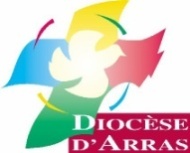 BAPTEMEFiche d’inscriptionBAPTEMEFiche d’inscriptionBAPTEMEFiche d’inscriptionBAPTEMEFiche d’inscriptionBAPTEMEFiche d’inscriptionBAPTEMEFiche d’inscriptionBAPTEMEFiche d’inscriptionBAPTEMEFiche d’inscriptionParoisse : Saint Martin de la Baie d'AuthieParoisse : Saint Martin de la Baie d'AuthieParoisse : Saint Martin de la Baie d'AuthieParoisse : Saint Martin de la Baie d'AuthieParoisse : Saint Martin de la Baie d'AuthieParoisse : Saint Martin de la Baie d'AuthieParoisse : Saint Martin de la Baie d'AuthieParoisse : Saint Martin de la Baie d'AuthieParoisse : Saint Martin de la Baie d'AuthieBaptême prévu Le : Baptême prévu Le : Baptême prévu Le : Baptême prévu Le : Baptême prévu Le : Baptême prévu Le : Baptême prévu Le : Baptême prévu Le : Baptême prévu Le : Baptême prévu Le : Baptême prévu Le : Baptême prévu Le : Baptême prévu Le : Baptême prévu Le : Nom du célébrant :Nom du célébrant :Nom du célébrant :Nom du célébrant :Nom du célébrant :Nom du célébrant :Nom du célébrant :Nom du célébrant :Nom du célébrant :A:        heuresA:        heuresA:        heuresA:        heuresA:        heuresA:        heuresA:        heuresA:        heuresA:        heuresA:        heuresA:        heuresA:        heuresA:        heuresA:        heuresen l’église de: en l’église de: en l’église de: en l’église de: en l’église de: en l’église de: en l’église de: en l’église de: en l’église de: Vous avez décidé de faire baptiser votre enfant et nous sommes heureux d’accueillir votre demande.Vous avez décidé de faire baptiser votre enfant et nous sommes heureux d’accueillir votre demande.Vous avez décidé de faire baptiser votre enfant et nous sommes heureux d’accueillir votre demande.Vous avez décidé de faire baptiser votre enfant et nous sommes heureux d’accueillir votre demande.Vous avez décidé de faire baptiser votre enfant et nous sommes heureux d’accueillir votre demande.Vous avez décidé de faire baptiser votre enfant et nous sommes heureux d’accueillir votre demande.Vous avez décidé de faire baptiser votre enfant et nous sommes heureux d’accueillir votre demande.Vous avez décidé de faire baptiser votre enfant et nous sommes heureux d’accueillir votre demande.Vous avez décidé de faire baptiser votre enfant et nous sommes heureux d’accueillir votre demande.Vous avez décidé de faire baptiser votre enfant et nous sommes heureux d’accueillir votre demande.Vous avez décidé de faire baptiser votre enfant et nous sommes heureux d’accueillir votre demande.Vous avez décidé de faire baptiser votre enfant et nous sommes heureux d’accueillir votre demande.Vous avez décidé de faire baptiser votre enfant et nous sommes heureux d’accueillir votre demande.Vous avez décidé de faire baptiser votre enfant et nous sommes heureux d’accueillir votre demande.Vous avez décidé de faire baptiser votre enfant et nous sommes heureux d’accueillir votre demande.Vous avez décidé de faire baptiser votre enfant et nous sommes heureux d’accueillir votre demande.Vous avez décidé de faire baptiser votre enfant et nous sommes heureux d’accueillir votre demande.Vous avez décidé de faire baptiser votre enfant et nous sommes heureux d’accueillir votre demande.Vous avez décidé de faire baptiser votre enfant et nous sommes heureux d’accueillir votre demande.Vous avez décidé de faire baptiser votre enfant et nous sommes heureux d’accueillir votre demande.Vous avez décidé de faire baptiser votre enfant et nous sommes heureux d’accueillir votre demande.Vous avez décidé de faire baptiser votre enfant et nous sommes heureux d’accueillir votre demande.Vous avez décidé de faire baptiser votre enfant et nous sommes heureux d’accueillir votre demande.   EnfantFilleFilleFilleFilleFilleGarçonGarçoncopie intégrale de l’acte de naissance de votre enfant (à demander en mairie)copie intégrale de l’acte de naissance de votre enfant (à demander en mairie)copie intégrale de l’acte de naissance de votre enfant (à demander en mairie)copie intégrale de l’acte de naissance de votre enfant (à demander en mairie)copie intégrale de l’acte de naissance de votre enfant (à demander en mairie)copie intégrale de l’acte de naissance de votre enfant (à demander en mairie)copie intégrale de l’acte de naissance de votre enfant (à demander en mairie)copie intégrale de l’acte de naissance de votre enfant (à demander en mairie)copie intégrale de l’acte de naissance de votre enfant (à demander en mairie)copie intégrale de l’acte de naissance de votre enfant (à demander en mairie)copie intégrale de l’acte de naissance de votre enfant (à demander en mairie)copie intégrale de l’acte de naissance de votre enfant (à demander en mairie)   EnfantPrénoms:     NOM : Prénoms:     NOM : Prénoms:     NOM : Prénoms:     NOM : Prénoms:     NOM : Prénoms:     NOM : Prénoms:     NOM : Prénoms:     NOM : Prénoms:     NOM : Prénoms:     NOM : Prénoms:     NOM : Prénoms:     NOM : Prénoms:     NOM : Prénoms:     NOM : Prénoms:     NOM : Prénoms:     NOM : Prénoms:     NOM : Prénoms:     NOM : Prénoms:     NOM : Prénoms:     NOM : Prénoms:     NOM : Prénoms:     NOM :    EnfantDate et lieu de naissance:              à : Date et lieu de naissance:              à : Date et lieu de naissance:              à : Date et lieu de naissance:              à : Date et lieu de naissance:              à : Date et lieu de naissance:              à : Date et lieu de naissance:              à : Date et lieu de naissance:              à : Date et lieu de naissance:              à : Date et lieu de naissance:              à : Date et lieu de naissance:              à : Date et lieu de naissance:              à : Date et lieu de naissance:              à : Date et lieu de naissance:              à : Date et lieu de naissance:              à : Date et lieu de naissance:              à : Date et lieu de naissance:              à : Date et lieu de naissance:              à : Date et lieu de naissance:              à : Date et lieu de naissance:              à : Date et lieu de naissance:              à : Date et lieu de naissance:              à :    EnfantAdresse : Adresse : Adresse : Adresse : Adresse : Adresse : Adresse : Adresse : Adresse : Adresse : Adresse : Adresse : Adresse : Adresse : Adresse : Adresse : Adresse : Adresse : Adresse : Adresse : Adresse : Adresse :                                   PARENTSLe pèreLe pèreLe pèreLe pèreLe pèreLe pèreLe pèreLe pèreLe pèreLe pèreLe pèreLe pèreLe pèreLe pèreLe pèreLa mèreLa mèreLa mèreLa mèreLa mèreLa mèreLa mère                                  PARENTSNom : Nom : Nom : Nom : Nom : Nom : Nom : Nom : Nom : Nom : Nom : Nom : Nom : Nom : Nom : Nom (de jeune fille) : Nom (de jeune fille) : Nom (de jeune fille) : Nom (de jeune fille) : Nom (de jeune fille) : Nom (de jeune fille) : Nom (de jeune fille) :                                   PARENTSprénom: prénom: prénom: prénom: prénom: prénom: prénom: prénom: prénom: prénom: prénom: prénom: prénom: prénom: prénom: prénom : prénom : prénom : prénom : prénom : prénom : prénom :                                   PARENTSAdresse Adresse Adresse Adresse Adresse Adresse:Adresse:Adresse:                                  PARENTSAdresse Adresse Adresse Adresse Adresse Adresse:Adresse:Adresse:                                  PARENTSN° de téléphone : N° de téléphone : N° de téléphone : N° de téléphone : N° de téléphone : N° de téléphone : N° de téléphone : N° de téléphone : N° de téléphone : N° de téléphone : N° de téléphone : N° de téléphone : N° de téléphone : N° de téléphone : N° de téléphone : N° de téléphone : N° de téléphone : N° de téléphone : N° de téléphone : N° de téléphone : N° de téléphone : N° de téléphone :                                   PARENTSE-mail :E-mail :E-mail :E-mail :E-mail :E-mail :E-mail :E-mail :E-mail :E-mail :E-mail :E-mail :E-mail :E-mail :E-mail :E-mail :E-mail :E-mail :E-mail :E-mail :E-mail :E-mail :                                  PARENTSJe demande le baptême de mon enfant Signature: (précédée de la mention « lu et approuvé »)Je demande le baptême de mon enfant Signature: (précédée de la mention « lu et approuvé »)Je demande le baptême de mon enfant Signature: (précédée de la mention « lu et approuvé »)Je demande le baptême de mon enfant Signature: (précédée de la mention « lu et approuvé »)Je demande le baptême de mon enfant Signature: (précédée de la mention « lu et approuvé »)Je demande le baptême de mon enfant Signature: (précédée de la mention « lu et approuvé »)Je demande le baptême de mon enfant Signature: (précédée de la mention « lu et approuvé »)Je demande le baptême de mon enfant Signature: (précédée de la mention « lu et approuvé »)Je demande le baptême de mon enfant Signature: (précédée de la mention « lu et approuvé »)Je demande le baptême de mon enfant Signature: (précédée de la mention « lu et approuvé »)Je demande le baptême de mon enfant Signature: (précédée de la mention « lu et approuvé »)Je demande le baptême de mon enfant Signature: (précédée de la mention « lu et approuvé »)Je demande le baptême de mon enfant Signature: (précédée de la mention « lu et approuvé »)Je demande le baptême de mon enfant Signature: (précédée de la mention « lu et approuvé »)Je demande le baptême de mon enfant Signature: (précédée de la mention « lu et approuvé »)Je demande le baptême de mon enfant Signature: (précédée de la mention « lu et approuvé »)Je demande le baptême de mon enfant Signature: (précédée de la mention « lu et approuvé »)Je demande le baptême de mon enfant Signature: (précédée de la mention « lu et approuvé »)Je demande le baptême de mon enfant Signature: (précédée de la mention « lu et approuvé »)Je demande le baptême de mon enfant Signature: (précédée de la mention « lu et approuvé »)Je demande le baptême de mon enfant Signature: (précédée de la mention « lu et approuvé »)Je demande le baptême de mon enfant Signature: (précédée de la mention « lu et approuvé »)                                  PARENTSMariés CivilementMariés CivilementMariés CivilementMariés CivilementMariés  religieusementMariés  religieusementMariés  religieusementNon mariésNon mariésNon mariés Séparés fournir l'accord écrit des  deux parents                               Séparés fournir l'accord écrit des  deux parents                              PARRAIN - MARRAINELe parrain et la marraine s’engagent à aider l’enfant à grandir dans la foi et à soutenir leur filleul dans sa vie chrétienne. Cela suppose qu’ils soient eux-mêmes baptisés et croyants. Il faut donc être baptisé dans l’Eglise Catholique, avoir 16 ans, et avoir communié. L’Église demande un parrain et une marraine mais un parrain ou une marraine peut suffire lorsqu'il y a des difficultés pour que les deux soient baptisés. Il n’est pas possible d’avoir deux parrains ou deux marraines. Si les conditions ne sont pas remplies, le parrain ou la marraine pourront signer les registres comme "témoins"Le parrain et la marraine s’engagent à aider l’enfant à grandir dans la foi et à soutenir leur filleul dans sa vie chrétienne. Cela suppose qu’ils soient eux-mêmes baptisés et croyants. Il faut donc être baptisé dans l’Eglise Catholique, avoir 16 ans, et avoir communié. L’Église demande un parrain et une marraine mais un parrain ou une marraine peut suffire lorsqu'il y a des difficultés pour que les deux soient baptisés. Il n’est pas possible d’avoir deux parrains ou deux marraines. Si les conditions ne sont pas remplies, le parrain ou la marraine pourront signer les registres comme "témoins"Le parrain et la marraine s’engagent à aider l’enfant à grandir dans la foi et à soutenir leur filleul dans sa vie chrétienne. Cela suppose qu’ils soient eux-mêmes baptisés et croyants. Il faut donc être baptisé dans l’Eglise Catholique, avoir 16 ans, et avoir communié. L’Église demande un parrain et une marraine mais un parrain ou une marraine peut suffire lorsqu'il y a des difficultés pour que les deux soient baptisés. Il n’est pas possible d’avoir deux parrains ou deux marraines. Si les conditions ne sont pas remplies, le parrain ou la marraine pourront signer les registres comme "témoins"Le parrain et la marraine s’engagent à aider l’enfant à grandir dans la foi et à soutenir leur filleul dans sa vie chrétienne. Cela suppose qu’ils soient eux-mêmes baptisés et croyants. Il faut donc être baptisé dans l’Eglise Catholique, avoir 16 ans, et avoir communié. L’Église demande un parrain et une marraine mais un parrain ou une marraine peut suffire lorsqu'il y a des difficultés pour que les deux soient baptisés. Il n’est pas possible d’avoir deux parrains ou deux marraines. Si les conditions ne sont pas remplies, le parrain ou la marraine pourront signer les registres comme "témoins"Le parrain et la marraine s’engagent à aider l’enfant à grandir dans la foi et à soutenir leur filleul dans sa vie chrétienne. Cela suppose qu’ils soient eux-mêmes baptisés et croyants. Il faut donc être baptisé dans l’Eglise Catholique, avoir 16 ans, et avoir communié. L’Église demande un parrain et une marraine mais un parrain ou une marraine peut suffire lorsqu'il y a des difficultés pour que les deux soient baptisés. Il n’est pas possible d’avoir deux parrains ou deux marraines. Si les conditions ne sont pas remplies, le parrain ou la marraine pourront signer les registres comme "témoins"Le parrain et la marraine s’engagent à aider l’enfant à grandir dans la foi et à soutenir leur filleul dans sa vie chrétienne. Cela suppose qu’ils soient eux-mêmes baptisés et croyants. Il faut donc être baptisé dans l’Eglise Catholique, avoir 16 ans, et avoir communié. L’Église demande un parrain et une marraine mais un parrain ou une marraine peut suffire lorsqu'il y a des difficultés pour que les deux soient baptisés. Il n’est pas possible d’avoir deux parrains ou deux marraines. Si les conditions ne sont pas remplies, le parrain ou la marraine pourront signer les registres comme "témoins"Le parrain et la marraine s’engagent à aider l’enfant à grandir dans la foi et à soutenir leur filleul dans sa vie chrétienne. Cela suppose qu’ils soient eux-mêmes baptisés et croyants. Il faut donc être baptisé dans l’Eglise Catholique, avoir 16 ans, et avoir communié. L’Église demande un parrain et une marraine mais un parrain ou une marraine peut suffire lorsqu'il y a des difficultés pour que les deux soient baptisés. Il n’est pas possible d’avoir deux parrains ou deux marraines. Si les conditions ne sont pas remplies, le parrain ou la marraine pourront signer les registres comme "témoins"Le parrain et la marraine s’engagent à aider l’enfant à grandir dans la foi et à soutenir leur filleul dans sa vie chrétienne. Cela suppose qu’ils soient eux-mêmes baptisés et croyants. Il faut donc être baptisé dans l’Eglise Catholique, avoir 16 ans, et avoir communié. L’Église demande un parrain et une marraine mais un parrain ou une marraine peut suffire lorsqu'il y a des difficultés pour que les deux soient baptisés. Il n’est pas possible d’avoir deux parrains ou deux marraines. Si les conditions ne sont pas remplies, le parrain ou la marraine pourront signer les registres comme "témoins"Le parrain et la marraine s’engagent à aider l’enfant à grandir dans la foi et à soutenir leur filleul dans sa vie chrétienne. Cela suppose qu’ils soient eux-mêmes baptisés et croyants. Il faut donc être baptisé dans l’Eglise Catholique, avoir 16 ans, et avoir communié. L’Église demande un parrain et une marraine mais un parrain ou une marraine peut suffire lorsqu'il y a des difficultés pour que les deux soient baptisés. Il n’est pas possible d’avoir deux parrains ou deux marraines. Si les conditions ne sont pas remplies, le parrain ou la marraine pourront signer les registres comme "témoins"Le parrain et la marraine s’engagent à aider l’enfant à grandir dans la foi et à soutenir leur filleul dans sa vie chrétienne. Cela suppose qu’ils soient eux-mêmes baptisés et croyants. Il faut donc être baptisé dans l’Eglise Catholique, avoir 16 ans, et avoir communié. L’Église demande un parrain et une marraine mais un parrain ou une marraine peut suffire lorsqu'il y a des difficultés pour que les deux soient baptisés. Il n’est pas possible d’avoir deux parrains ou deux marraines. Si les conditions ne sont pas remplies, le parrain ou la marraine pourront signer les registres comme "témoins"Le parrain et la marraine s’engagent à aider l’enfant à grandir dans la foi et à soutenir leur filleul dans sa vie chrétienne. Cela suppose qu’ils soient eux-mêmes baptisés et croyants. Il faut donc être baptisé dans l’Eglise Catholique, avoir 16 ans, et avoir communié. L’Église demande un parrain et une marraine mais un parrain ou une marraine peut suffire lorsqu'il y a des difficultés pour que les deux soient baptisés. Il n’est pas possible d’avoir deux parrains ou deux marraines. Si les conditions ne sont pas remplies, le parrain ou la marraine pourront signer les registres comme "témoins"Le parrain et la marraine s’engagent à aider l’enfant à grandir dans la foi et à soutenir leur filleul dans sa vie chrétienne. Cela suppose qu’ils soient eux-mêmes baptisés et croyants. Il faut donc être baptisé dans l’Eglise Catholique, avoir 16 ans, et avoir communié. L’Église demande un parrain et une marraine mais un parrain ou une marraine peut suffire lorsqu'il y a des difficultés pour que les deux soient baptisés. Il n’est pas possible d’avoir deux parrains ou deux marraines. Si les conditions ne sont pas remplies, le parrain ou la marraine pourront signer les registres comme "témoins"Le parrain et la marraine s’engagent à aider l’enfant à grandir dans la foi et à soutenir leur filleul dans sa vie chrétienne. Cela suppose qu’ils soient eux-mêmes baptisés et croyants. Il faut donc être baptisé dans l’Eglise Catholique, avoir 16 ans, et avoir communié. L’Église demande un parrain et une marraine mais un parrain ou une marraine peut suffire lorsqu'il y a des difficultés pour que les deux soient baptisés. Il n’est pas possible d’avoir deux parrains ou deux marraines. Si les conditions ne sont pas remplies, le parrain ou la marraine pourront signer les registres comme "témoins"Le parrain et la marraine s’engagent à aider l’enfant à grandir dans la foi et à soutenir leur filleul dans sa vie chrétienne. Cela suppose qu’ils soient eux-mêmes baptisés et croyants. Il faut donc être baptisé dans l’Eglise Catholique, avoir 16 ans, et avoir communié. L’Église demande un parrain et une marraine mais un parrain ou une marraine peut suffire lorsqu'il y a des difficultés pour que les deux soient baptisés. Il n’est pas possible d’avoir deux parrains ou deux marraines. Si les conditions ne sont pas remplies, le parrain ou la marraine pourront signer les registres comme "témoins"Le parrain et la marraine s’engagent à aider l’enfant à grandir dans la foi et à soutenir leur filleul dans sa vie chrétienne. Cela suppose qu’ils soient eux-mêmes baptisés et croyants. Il faut donc être baptisé dans l’Eglise Catholique, avoir 16 ans, et avoir communié. L’Église demande un parrain et une marraine mais un parrain ou une marraine peut suffire lorsqu'il y a des difficultés pour que les deux soient baptisés. Il n’est pas possible d’avoir deux parrains ou deux marraines. Si les conditions ne sont pas remplies, le parrain ou la marraine pourront signer les registres comme "témoins"Le parrain et la marraine s’engagent à aider l’enfant à grandir dans la foi et à soutenir leur filleul dans sa vie chrétienne. Cela suppose qu’ils soient eux-mêmes baptisés et croyants. Il faut donc être baptisé dans l’Eglise Catholique, avoir 16 ans, et avoir communié. L’Église demande un parrain et une marraine mais un parrain ou une marraine peut suffire lorsqu'il y a des difficultés pour que les deux soient baptisés. Il n’est pas possible d’avoir deux parrains ou deux marraines. Si les conditions ne sont pas remplies, le parrain ou la marraine pourront signer les registres comme "témoins"Le parrain et la marraine s’engagent à aider l’enfant à grandir dans la foi et à soutenir leur filleul dans sa vie chrétienne. Cela suppose qu’ils soient eux-mêmes baptisés et croyants. Il faut donc être baptisé dans l’Eglise Catholique, avoir 16 ans, et avoir communié. L’Église demande un parrain et une marraine mais un parrain ou une marraine peut suffire lorsqu'il y a des difficultés pour que les deux soient baptisés. Il n’est pas possible d’avoir deux parrains ou deux marraines. Si les conditions ne sont pas remplies, le parrain ou la marraine pourront signer les registres comme "témoins"Le parrain et la marraine s’engagent à aider l’enfant à grandir dans la foi et à soutenir leur filleul dans sa vie chrétienne. Cela suppose qu’ils soient eux-mêmes baptisés et croyants. Il faut donc être baptisé dans l’Eglise Catholique, avoir 16 ans, et avoir communié. L’Église demande un parrain et une marraine mais un parrain ou une marraine peut suffire lorsqu'il y a des difficultés pour que les deux soient baptisés. Il n’est pas possible d’avoir deux parrains ou deux marraines. Si les conditions ne sont pas remplies, le parrain ou la marraine pourront signer les registres comme "témoins"Le parrain et la marraine s’engagent à aider l’enfant à grandir dans la foi et à soutenir leur filleul dans sa vie chrétienne. Cela suppose qu’ils soient eux-mêmes baptisés et croyants. Il faut donc être baptisé dans l’Eglise Catholique, avoir 16 ans, et avoir communié. L’Église demande un parrain et une marraine mais un parrain ou une marraine peut suffire lorsqu'il y a des difficultés pour que les deux soient baptisés. Il n’est pas possible d’avoir deux parrains ou deux marraines. Si les conditions ne sont pas remplies, le parrain ou la marraine pourront signer les registres comme "témoins"Le parrain et la marraine s’engagent à aider l’enfant à grandir dans la foi et à soutenir leur filleul dans sa vie chrétienne. Cela suppose qu’ils soient eux-mêmes baptisés et croyants. Il faut donc être baptisé dans l’Eglise Catholique, avoir 16 ans, et avoir communié. L’Église demande un parrain et une marraine mais un parrain ou une marraine peut suffire lorsqu'il y a des difficultés pour que les deux soient baptisés. Il n’est pas possible d’avoir deux parrains ou deux marraines. Si les conditions ne sont pas remplies, le parrain ou la marraine pourront signer les registres comme "témoins"Le parrain et la marraine s’engagent à aider l’enfant à grandir dans la foi et à soutenir leur filleul dans sa vie chrétienne. Cela suppose qu’ils soient eux-mêmes baptisés et croyants. Il faut donc être baptisé dans l’Eglise Catholique, avoir 16 ans, et avoir communié. L’Église demande un parrain et une marraine mais un parrain ou une marraine peut suffire lorsqu'il y a des difficultés pour que les deux soient baptisés. Il n’est pas possible d’avoir deux parrains ou deux marraines. Si les conditions ne sont pas remplies, le parrain ou la marraine pourront signer les registres comme "témoins"Le parrain et la marraine s’engagent à aider l’enfant à grandir dans la foi et à soutenir leur filleul dans sa vie chrétienne. Cela suppose qu’ils soient eux-mêmes baptisés et croyants. Il faut donc être baptisé dans l’Eglise Catholique, avoir 16 ans, et avoir communié. L’Église demande un parrain et une marraine mais un parrain ou une marraine peut suffire lorsqu'il y a des difficultés pour que les deux soient baptisés. Il n’est pas possible d’avoir deux parrains ou deux marraines. Si les conditions ne sont pas remplies, le parrain ou la marraine pourront signer les registres comme "témoins"PARRAIN - MARRAINE                         LE PARRAIN                         LE PARRAIN                         LE PARRAIN                         LE PARRAIN                         LE PARRAIN                         LE PARRAIN                         LE PARRAIN                         LE PARRAIN                         LE PARRAIN                         LE PARRAIN                         LE PARRAIN                         LE PARRAIN                         LE PARRAIN                         LE PARRAIN                         LE PARRAIN                         LE PARRAIN                         LE PARRAIN                      La marraine                      La marraine                      La marraine                      La marraine                      La marrainePARRAIN - MARRAINENom: Nom: Nom: Nom: Nom: Nom: Nom: Nom: Nom: Nom: Nom: Nom: Nom: Nom: Nom: Nom: Nom: NOM : NOM : NOM : NOM : NOM : PARRAIN - MARRAINEprénom: prénom: prénom: prénom: prénom: prénom: prénom: prénom: prénom: prénom: prénom: prénom: prénom: prénom: prénom: prénom: prénom: prénomprénomprénomprénomprénomPARRAIN - MARRAINEBaptisé le : Baptisé le : Baptisé le : Baptisé le : Baptisé le : Baptisé le : Baptisé le : Baptisé le : Baptisé le : Baptisé le : Baptisé le : Baptisé le : Baptisé le : Baptisé le : Baptisé le : Baptisé le : Baptisé le : Baptisé le : Baptisé le : Baptisé le : Baptisé le : Baptisé le : PARRAIN - MARRAINEà: à: à: à: à: à: à: à: à: à: à: à: à: à: à: à: à: à:à:à:à:à:         Situations     ParticulièresEn règle générale, c’est au curé du domicile des parents qu’il revient de célébrer le baptême. Les parents peuvent cependant demander que leur enfant soit baptisé dans une autre paroisse. Dans ce cas il leur appartient de demander au curé de leur domicile une autorisation de baptiser leur enfant hors de leur paroisse.En règle générale, c’est au curé du domicile des parents qu’il revient de célébrer le baptême. Les parents peuvent cependant demander que leur enfant soit baptisé dans une autre paroisse. Dans ce cas il leur appartient de demander au curé de leur domicile une autorisation de baptiser leur enfant hors de leur paroisse.En règle générale, c’est au curé du domicile des parents qu’il revient de célébrer le baptême. Les parents peuvent cependant demander que leur enfant soit baptisé dans une autre paroisse. Dans ce cas il leur appartient de demander au curé de leur domicile une autorisation de baptiser leur enfant hors de leur paroisse.En règle générale, c’est au curé du domicile des parents qu’il revient de célébrer le baptême. Les parents peuvent cependant demander que leur enfant soit baptisé dans une autre paroisse. Dans ce cas il leur appartient de demander au curé de leur domicile une autorisation de baptiser leur enfant hors de leur paroisse.En règle générale, c’est au curé du domicile des parents qu’il revient de célébrer le baptême. Les parents peuvent cependant demander que leur enfant soit baptisé dans une autre paroisse. Dans ce cas il leur appartient de demander au curé de leur domicile une autorisation de baptiser leur enfant hors de leur paroisse.En règle générale, c’est au curé du domicile des parents qu’il revient de célébrer le baptême. Les parents peuvent cependant demander que leur enfant soit baptisé dans une autre paroisse. Dans ce cas il leur appartient de demander au curé de leur domicile une autorisation de baptiser leur enfant hors de leur paroisse.En règle générale, c’est au curé du domicile des parents qu’il revient de célébrer le baptême. Les parents peuvent cependant demander que leur enfant soit baptisé dans une autre paroisse. Dans ce cas il leur appartient de demander au curé de leur domicile une autorisation de baptiser leur enfant hors de leur paroisse.En règle générale, c’est au curé du domicile des parents qu’il revient de célébrer le baptême. Les parents peuvent cependant demander que leur enfant soit baptisé dans une autre paroisse. Dans ce cas il leur appartient de demander au curé de leur domicile une autorisation de baptiser leur enfant hors de leur paroisse.En règle générale, c’est au curé du domicile des parents qu’il revient de célébrer le baptême. Les parents peuvent cependant demander que leur enfant soit baptisé dans une autre paroisse. Dans ce cas il leur appartient de demander au curé de leur domicile une autorisation de baptiser leur enfant hors de leur paroisse.En règle générale, c’est au curé du domicile des parents qu’il revient de célébrer le baptême. Les parents peuvent cependant demander que leur enfant soit baptisé dans une autre paroisse. Dans ce cas il leur appartient de demander au curé de leur domicile une autorisation de baptiser leur enfant hors de leur paroisse.En règle générale, c’est au curé du domicile des parents qu’il revient de célébrer le baptême. Les parents peuvent cependant demander que leur enfant soit baptisé dans une autre paroisse. Dans ce cas il leur appartient de demander au curé de leur domicile une autorisation de baptiser leur enfant hors de leur paroisse.En règle générale, c’est au curé du domicile des parents qu’il revient de célébrer le baptême. Les parents peuvent cependant demander que leur enfant soit baptisé dans une autre paroisse. Dans ce cas il leur appartient de demander au curé de leur domicile une autorisation de baptiser leur enfant hors de leur paroisse.En règle générale, c’est au curé du domicile des parents qu’il revient de célébrer le baptême. Les parents peuvent cependant demander que leur enfant soit baptisé dans une autre paroisse. Dans ce cas il leur appartient de demander au curé de leur domicile une autorisation de baptiser leur enfant hors de leur paroisse.En règle générale, c’est au curé du domicile des parents qu’il revient de célébrer le baptême. Les parents peuvent cependant demander que leur enfant soit baptisé dans une autre paroisse. Dans ce cas il leur appartient de demander au curé de leur domicile une autorisation de baptiser leur enfant hors de leur paroisse.En règle générale, c’est au curé du domicile des parents qu’il revient de célébrer le baptême. Les parents peuvent cependant demander que leur enfant soit baptisé dans une autre paroisse. Dans ce cas il leur appartient de demander au curé de leur domicile une autorisation de baptiser leur enfant hors de leur paroisse.En règle générale, c’est au curé du domicile des parents qu’il revient de célébrer le baptême. Les parents peuvent cependant demander que leur enfant soit baptisé dans une autre paroisse. Dans ce cas il leur appartient de demander au curé de leur domicile une autorisation de baptiser leur enfant hors de leur paroisse.En règle générale, c’est au curé du domicile des parents qu’il revient de célébrer le baptême. Les parents peuvent cependant demander que leur enfant soit baptisé dans une autre paroisse. Dans ce cas il leur appartient de demander au curé de leur domicile une autorisation de baptiser leur enfant hors de leur paroisse.En règle générale, c’est au curé du domicile des parents qu’il revient de célébrer le baptême. Les parents peuvent cependant demander que leur enfant soit baptisé dans une autre paroisse. Dans ce cas il leur appartient de demander au curé de leur domicile une autorisation de baptiser leur enfant hors de leur paroisse.En règle générale, c’est au curé du domicile des parents qu’il revient de célébrer le baptême. Les parents peuvent cependant demander que leur enfant soit baptisé dans une autre paroisse. Dans ce cas il leur appartient de demander au curé de leur domicile une autorisation de baptiser leur enfant hors de leur paroisse.En règle générale, c’est au curé du domicile des parents qu’il revient de célébrer le baptême. Les parents peuvent cependant demander que leur enfant soit baptisé dans une autre paroisse. Dans ce cas il leur appartient de demander au curé de leur domicile une autorisation de baptiser leur enfant hors de leur paroisse.En règle générale, c’est au curé du domicile des parents qu’il revient de célébrer le baptême. Les parents peuvent cependant demander que leur enfant soit baptisé dans une autre paroisse. Dans ce cas il leur appartient de demander au curé de leur domicile une autorisation de baptiser leur enfant hors de leur paroisse.En règle générale, c’est au curé du domicile des parents qu’il revient de célébrer le baptême. Les parents peuvent cependant demander que leur enfant soit baptisé dans une autre paroisse. Dans ce cas il leur appartient de demander au curé de leur domicile une autorisation de baptiser leur enfant hors de leur paroisse.         Situations     ParticulièresAutorisation de baptiser hors paroisseAutorisation de baptiser hors paroisseAutorisation de baptiser hors paroisseAutorisation de baptiser hors paroisseAutorisation de baptiser hors paroisseAutorisation de baptiser hors paroisseAutorisation de baptiser hors paroisseAutorisation de baptiser hors paroisseAutorisation de baptiser hors paroisseAutorisation de baptiser hors paroisseAutorisation de baptiser hors paroisseAutorisation de baptiser hors paroisseAutorisation de baptiser hors paroisseAutorisation de baptiser hors paroisseAutorisation de baptiser hors paroisseAutorisation de baptiser hors paroisseAutorisation de baptiser hors paroisseAutorisation de baptiser hors paroisseAutorisation de baptiser hors paroisseAutorisation de baptiser hors paroisse         Situations     ParticulièresSi vous êtes divorcés ou séparés : Pour l’Etat, nous ne pouvons pas baptiser un enfant sans l’accord écrit des deux parents. C’est pourquoi la demande doit être impérativement signée des deux parents. Si vous êtes divorcés ou séparés : Pour l’Etat, nous ne pouvons pas baptiser un enfant sans l’accord écrit des deux parents. C’est pourquoi la demande doit être impérativement signée des deux parents. Si vous êtes divorcés ou séparés : Pour l’Etat, nous ne pouvons pas baptiser un enfant sans l’accord écrit des deux parents. C’est pourquoi la demande doit être impérativement signée des deux parents. Si vous êtes divorcés ou séparés : Pour l’Etat, nous ne pouvons pas baptiser un enfant sans l’accord écrit des deux parents. C’est pourquoi la demande doit être impérativement signée des deux parents. Si vous êtes divorcés ou séparés : Pour l’Etat, nous ne pouvons pas baptiser un enfant sans l’accord écrit des deux parents. C’est pourquoi la demande doit être impérativement signée des deux parents. Si vous êtes divorcés ou séparés : Pour l’Etat, nous ne pouvons pas baptiser un enfant sans l’accord écrit des deux parents. C’est pourquoi la demande doit être impérativement signée des deux parents. Si vous êtes divorcés ou séparés : Pour l’Etat, nous ne pouvons pas baptiser un enfant sans l’accord écrit des deux parents. C’est pourquoi la demande doit être impérativement signée des deux parents. Si vous êtes divorcés ou séparés : Pour l’Etat, nous ne pouvons pas baptiser un enfant sans l’accord écrit des deux parents. C’est pourquoi la demande doit être impérativement signée des deux parents. Si vous êtes divorcés ou séparés : Pour l’Etat, nous ne pouvons pas baptiser un enfant sans l’accord écrit des deux parents. C’est pourquoi la demande doit être impérativement signée des deux parents. Si vous êtes divorcés ou séparés : Pour l’Etat, nous ne pouvons pas baptiser un enfant sans l’accord écrit des deux parents. C’est pourquoi la demande doit être impérativement signée des deux parents. Si vous êtes divorcés ou séparés : Pour l’Etat, nous ne pouvons pas baptiser un enfant sans l’accord écrit des deux parents. C’est pourquoi la demande doit être impérativement signée des deux parents. Si vous êtes divorcés ou séparés : Pour l’Etat, nous ne pouvons pas baptiser un enfant sans l’accord écrit des deux parents. C’est pourquoi la demande doit être impérativement signée des deux parents. Si vous êtes divorcés ou séparés : Pour l’Etat, nous ne pouvons pas baptiser un enfant sans l’accord écrit des deux parents. C’est pourquoi la demande doit être impérativement signée des deux parents. Si vous êtes divorcés ou séparés : Pour l’Etat, nous ne pouvons pas baptiser un enfant sans l’accord écrit des deux parents. C’est pourquoi la demande doit être impérativement signée des deux parents. Si vous êtes divorcés ou séparés : Pour l’Etat, nous ne pouvons pas baptiser un enfant sans l’accord écrit des deux parents. C’est pourquoi la demande doit être impérativement signée des deux parents. Si vous êtes divorcés ou séparés : Pour l’Etat, nous ne pouvons pas baptiser un enfant sans l’accord écrit des deux parents. C’est pourquoi la demande doit être impérativement signée des deux parents. Si vous êtes divorcés ou séparés : Pour l’Etat, nous ne pouvons pas baptiser un enfant sans l’accord écrit des deux parents. C’est pourquoi la demande doit être impérativement signée des deux parents. Si vous êtes divorcés ou séparés : Pour l’Etat, nous ne pouvons pas baptiser un enfant sans l’accord écrit des deux parents. C’est pourquoi la demande doit être impérativement signée des deux parents. Si vous êtes divorcés ou séparés : Pour l’Etat, nous ne pouvons pas baptiser un enfant sans l’accord écrit des deux parents. C’est pourquoi la demande doit être impérativement signée des deux parents. Si vous êtes divorcés ou séparés : Pour l’Etat, nous ne pouvons pas baptiser un enfant sans l’accord écrit des deux parents. C’est pourquoi la demande doit être impérativement signée des deux parents. Si vous êtes divorcés ou séparés : Pour l’Etat, nous ne pouvons pas baptiser un enfant sans l’accord écrit des deux parents. C’est pourquoi la demande doit être impérativement signée des deux parents. Si vous êtes divorcés ou séparés : Pour l’Etat, nous ne pouvons pas baptiser un enfant sans l’accord écrit des deux parents. C’est pourquoi la demande doit être impérativement signée des deux parents.          Situations     ParticulièresAutorisation des deux parentsAutorisation des deux parentsAutorisation des deux parentsAutorisation des deux parentsAutorisation des deux parentsAutorisation des deux parentsAutorisation des deux parentsAutorisation des deux parentsAutorisation des deux parentsAutorisation des deux parentsAutorisation des deux parentsAutorisation des deux parentsAutorisation des deux parentsAutorisation des deux parentsAutorisation des deux parentsAutorisation des deux parentsAutorisation des deux parentsAutorisation des deux parentsAutorisation des deux parents         Frères      et   soeurs    Nom    Nom    Nom    Nom    Nom    Nom    Nom    Nom    Nom    Nom    Nom    NomPrénomPrénomPrénomPrénomPrénomPrénomPrénomPrénomPrénom Année de Naissance         Frères      et   soeurs         Frères      et   soeurs         Frères      et   soeurs         Frères      et   soeurs         Frères      et   soeurs         Frères      et   soeurs